АннотацияРегламент  подготовки и проведения итогового устного собеседования по русскому языку в 9 классе (далее – Регламент) содержит цели и задачи, основные этапы и условия подготовки и проведения итогового устного собеседования по русскому языку в 9 классе (далее – итоговое собеседование). Настоящий Регламент включает Порядок действий при подготовке и проведении итогового собеседования, инструкции по работе с программным обеспечением.Содержание1. Цели, задачи и ограничения проведения итогового собеседования	52. Общие сведения о проведении итогового собеседования	73. Подготовка к проведению итогового собеседования	94. Проведение итогового собеседования в ППЭ	135. Передача РЦОИ сведений об итоговом собеседовании в РИС	196. Порядок действий при подготовке и проведении итогового собеседования	207. Требования к составу и параметрам технических средств	248. Инструкция по работе с модулем «Импорт ГИА-9»	299. Инструкция по работе со станцией «Результаты итогового собеседования»………………...…...….45Термины и сокращения1. Цели, задачи и ограничения итогового собеседования Целью проведения итогового собеседования является проверка организационных, технологических и информационных решений в рамках реализации мероприятий по внедрению итогового собеседования как допуска к ГИА-9. Дата проведения итогового собеседования: 13 и 16 апреля 2018 года.Время начала проведения итогового собеседования: 9:00.В рамках подготовки и проведения итогового собеседования должны быть решены следующие задачи:формирование перечня ППЭ в субъектах Российской Федерации, принимающих участие в итоговом собеседовании;проведение итогового собеседования;использование специализированной формы для внесения информации из протоколов оценивания итогового собеседования;апробация специализированного программного средства «Импорт ГИА-9»;имитация процессов внесения в федеральную информационную систему обеспечения проведения государственной итоговой аттестации обучающихся, освоивших основные образовательные программы основного общего и среднего общего образования, и приема граждан в образовательные организации для получения среднего профессионального и высшего образования (далее - ФИС ГИА) и региональные информационные системы обеспечения проведения государственной итоговой аттестации обучающихся, освоивших основные образовательные программы основного общего и среднего общего образования (далее - РИС), информации:о ППЭ, которые планируется задействовать при проведении итогового собеседования;об участниках итогового собеседования;техническая подготовка ППЭ к проведению итогового собеседования;формирование и размещение на федеральном Интернет-ресурсе материалов для проведения итогового собеседования;прием в РЦОИ материалов итогового собеседования;обработка всех полученных результатов на федеральном уровне;предоставление полученных результатов субъектам Российской Федерации - участникам итогового собеседования.В процессе проведения итогового собеседования принимаются следующие условия и ограничения:1. Определены следующие количественные ограничения по участию в итоговом собеседовании:количество субъектов Российской Федерации: все субъекты Российской Федерации;количество ОО в субъектах Российской Федерации: по решению ОИВ.Для проведения итогового собеседования участники с ограниченными возможностями здоровья, дети-инвалиды, инвалиды (далее – ОВЗ) привлекаются на добровольной основе. В случае изъявления желания участвовать в опытной эксплуатации, при наличии согласия родителей (законных представителей) лица с ОВЗ могут участвовать в итоговом собеседовании. Продолжительность проведения итогового собеседования для указанной категории участников увеличивается до 30 минут. ОИВ самостоятельно определяют перечень общеобразовательных организаций, а также количество 9 классов в общеобразовательной организации, принимающих участие в итоговом собеседовании.В качестве экзаменатора-собеседника могут привлекаться учителя с высшим образованием и коммуникативными навыками, независимо от их предметной специализации.В качестве экспертов привлекаются только учителя русского языка и литературы.Результаты итогового собеседования предоставляются участникам итогового собеседования через РЦОИ субъектов Российской Федерации, проведение апелляций по результатам проверки не предусмотрено.2. Общие сведения о проведении итогового собеседованияТехнология проведения итогового собеседования  предполагает устное выполнение участниками заданий КИМ. КИМ состоит из четырех заданий, включающих в себя чтение текста вслух, пересказ текста с привлечением дополнительной информации, монологическое высказывание по одной из выбранных тем и диалог с экзаменатором-собеседником.На выполнение работы каждому участнику отводится в среднем 15 минут. Рекомендованное время проведения итогового собеседования – с 9.00 до 14.00 часов. По решению ОО, согласованному с ОИВ, итоговое собеседование может проводиться 1 или 2 дня.Итоговое собеседование обучающихся проводится в ОО. По решению ОИВ обучающиеся могут проходить итоговое собеседование в других ОО.Итоговое собеседование проходит в аудиториях проведения с оборудованным рабочим местом (компьютер, микрофон) для осуществления аудиозаписи ответов участников итогового собеседования, либо с использованием диктофона. В течение проведения итогового собеседования в аудитории ведется потоковая аудиозапись. Выбор средств и способа ведения потоковой записи осуществляет ОО в зависимости от имеющихся возможностей.Оценивание выполнения заданий итогового собеседования осуществляется, исходя из принципа: одним экспертом проверяется одна работа,  в соответствии с одним из следующих вариантов:- первый вариант: оценивание экспертом непосредственно в процессе ответа по специально разработанным критериям. При этом экспертом после завершения ответа участника собеседования могут повторно прослушиваться и оцениваться записи ответов отдельных участников (при необходимости). Необходимость повторного прослушивания записи ответов определяет эксперт, оценивший ответ участника при  проведении собеседования;- второй вариант: экспертом после окончания проведения итогового собеседования по специально разработанным критериям. Присутствие эксперта в аудитории проведения итогового собеседования не допускается. Рекомендуется при выборе второго варианта оценивания записывать и сохранять отдельные аудиофайлы с ответами каждого участника.КИМ итогового собеседования размещаются на федеральном Интернет-ресурсе за 60 минут до начала итогового собеседования и будут доступны для получения в течение одного часа с момента размещения. По истечении указанного времени доступ к КИМ будет закрыт.Критерии оценивания устных ответов участников для экспертов являются общими для всех вариантов и размещены на официальном сайте ФИПИ в разделе «ОГЭ и ГВЭ-9» (Демоверсии, спецификации, кодификаторы).3. Подготовка к проведению итогового собеседованияНа этапе подготовки к итоговому собеседованию должны быть выполнены подготовительные мероприятия. ФГБУ «ФЦТ» предоставляет РЦОИ:Специализированное программное обеспечение «Импорт ГИА-9» уровня РЦОИ для загрузки сведений в региональную информационную систему (далее – РИС);Специализированное программное обеспечение «Импорт ГИА-9» уровня ОО для загрузки сведений в РИС (далее – ПО «Результаты итогового собеседования»).РЦОИ обеспечивает подключение к региональной базе данных (далее – БД) ГИА-9 2018 г. БД должна находиться в закрытой корпоративной сети передачи данных ФГБУ «ФЦТ» (далее – ЗКСПД ФГБУ «ФЦТ).РЦОИ с помощью ПО «Импорт ГИА-9» формирует и заранее направляет XML-файлы для каждого ОО с внесенными сведениями об участниках на отчуждаемых носителях информации, либо по защищенной сети передачи данных.РЦОИ с помощью ПО «Импорт ГИА-9» уровня РЦОИ формирует списки участников итогового собеседования и заранее направляет в ОО на отчуждаемых носителях информации, либо по защищенной сети передачи данных.При проведении итогового собеседования в регионе назначается региональный координатор проведения итогового собеседования от ОИВ, региональный координатор проведения итогового собеседования от института повышения квалификации учителей, ответственный от РЦОИ за передачу сведений.В каждой ОО, участвующей в итоговом собеседовании, назначаются следующие специалисты:ответственный организатор ОО, обеспечивающий подготовку и проведение итогового собеседования. Назначается, как правило, руководитель ОО, либо заместитель руководителя ОО, на базе которой проводится итоговое собеседование;организаторы вне аудитории, обеспечивающие передвижение обучающихся и соблюдение порядка и тишины в местах проведения итогового собеседования (требования к кандидатуре не предъявляются);экзаменатор-собеседник, который проводит собеседование с обучающимся, а также обеспечивает проверку паспортных данных участника итогового собеседования и фиксирует время начала и время окончания итогового собеседования каждого участника (может быть учитель с высшим образованием, имеющий коммуникативные навыки, независимо от предметной специализации – определяет ОО);эксперт, который оценивает ответы участника собеседования  (только учитель русского языка и литературы);технический специалист, обеспечивающий получение  материалов для проведения итогового собеседования с федерального Интернет-ресурса, а также осуществляющий аудиозапись ответов участников.В случае необходимости в качестве экспертов могут привлекаться учителя русского языка и литературы из других ОО, институтов повышения квалификации учителей, учреждений профессионального и дополнительного профессионального образования.При проведении итогового собеседования в ОО планируется задействовать необходимое количество аудиторий проведения, исходя из расчета количества участников итогового собеседования (в среднем в час в одной аудитории проведения проходит итоговое собеседование 3-4 человека (приблизительно 15 минут на одного участника)), количества привлекаемых экзаменаторов-собеседников (не менее одного на аудиторию) и экспертов (не менее одного на аудиторию при выборе варианта оценивания ответов участников собеседования непосредственно в процессе проведения собеседования). В ОО организуется рабочее место для ответственного организатора ОО, оборудованное компьютером с доступом в сеть Интернет и принтером для получения и тиражирования материалов для проведения итогового собеседования, а также (при наличии возможности) - дополнительное рабочее место с установленным соответствующим программным обеспечением «Результаты итогового собеседования». В течение недели до проведения итогового собеседования эксперты знакомятся с критериями оценивания устных ответов, а также методическими рекомендациями ФГБНУ «ФИПИ» по оцениванию устных ответов (http://www.fipi.ru/oge-i-gve-9/dlya-predmetnyh-komissiy-subektov-rf).Не позднее чем за сутки до проведения итогового собеседования ответственный организатор в ОО определяет необходимое количество аудиторий, задействованных для проведения итогового собеседования.Не позднее чем за сутки до проведения итогового собеседования технический специалист готовит необходимое количество автоматизированных рабочих мест, оборудованных средствами для записи ответов участников итогового собеседования, либо необходимое количество диктофонов. Не позднее чем за сутки до проведения итогового собеседования ответственный организатор знакомит экспертов с формой протокола для оценивания ответов участников итогового собеседования.Не позднее чем за сутки до проведения итогового собеседования технический специалист проверяет: Готовность рабочего места для ответственного организатора ОО (наличие доступа в сеть Интернет, рабочее состояние принтера, наличие бумаги). В случае отсутствия доступа у ОО и РЦОИ в день проведения итогового собеседования к федеральному Интернет-ресурсу для передачи КИМ итогового собеседования, РЦОИ незамедлительно обращается в техническую поддержку ФГБУ «ФЦТ» для получения материалов посредством электронной почты (далее – резервная схема). В случае применения механизма резервной схемы РЦОИ публикует полученные от ФГБУ «ФЦТ» КИМ на собственном Интернет-ресурсе (сайте) или направляет в ОО посредством электронной почты;Готовность оборудования для записи ответов обучающихся (производит тестовую аудиозапись). Аудиозапись ответов не должна содержать посторонних шумов и помех, голоса экзаменуемого и экзаменатора должны быть отчетливо слышны. Аудиозаписи сохраняются в часто используемых аудиоформатах (*.wav, *.mp3, *.mp4 и т.д.). В зависимости от количества участников итогового собеседования, количественного и качественного состава работников ОО, а также по решению ОИВ проведение итогового собеседование возможно во время осуществления учебного процесса  как во всей ОО, так и на отдельных уровнях обучения. При этом необходимо обеспечить тишину и порядок в местах проведения итогового собеседования (аудиториях и коридорах). По решению ОИВ возможно использование аудитории ожидания, куда участники группами приглашаются по графику. Участники находятся в аудитории ожидания до перехода в аудиторию проведения. В аудитории ожидания участникам для чтения предлагается художественная и научно-популярная литература из школьной библиотеки. По возможности следует исключить пересечение потоков (встречи, общение) участников, уже прошедших процедуру собеседования и еще ожидающих ее.Рекомендуется в аудиторию проведения приглашать обучающихся в произвольном порядке. За один день или несколько дней до проведения итогового собеседования в ОО  устанавливается ПО «Результаты итогового собеседования». В ПО загружается XML-файл, полученный от РЦОИ, с внесенными сведениями об участниках итогового собеседования.Не позднее чем за сутки до проведения итогового собеседования РЦОИ передает в ППЭ список участников итогового собеседования (приложение № 1), ведомости учета проведения итогового собеседования в аудитории (приложение № 2), протоколы эксперта для оценивания ответов участников итогового собеседования (приложение № 3). В ОО список участников итогового собеседования проверяется, в случае необходимости список корректируется. Ответственный организатор в ОО в этот же день распределяет участников итогового собеседования и в соответствии с распределением заполняет в списках участников итогового собеседования поле «Аудитория».До начала проведения итогового собеседования осуществляется распределение работников, привлекаемых к проведению итогового собеседования, по аудиториям. 4. Проведение итогового собеседования в ППЭТехнический специалист распечатывает и передает ответственному организатору ОО полученные не позднее чем за сутки до проведения итогового собеседования из РЦОИ материалы для проведения итогового собеседования:списки участников итогового собеседования (для регистрации участников, распределения их по аудиториям) (приложение № 1);ведомость учета проведения итогового собеседования в аудитории (по количеству аудиторий) (приложение № 2);протоколы эксперта для оценивания ответов участников итогового собеседования (на каждого участника итогового собеседования) (приложение № 3).В день проведения итогового собеседования не позднее чем за 60 минут до ее начала ответственный организатор ОО с помощью технического специалиста получает материалы для проведения  итогового собеседования: - текст для чтения, карточки с темами беседы на выбор и планами беседы - для участников;- карточки экзаменатора-собеседника по каждой теме беседы – для экзаменатора-собеседника;- протокол оценивания  ответов участников итогового собеседования и комплект материалов для проведения итогового собеседования – для эксперта.Доставка материалов для проведения итогового собеседования осуществляется через федеральный Портал (http:/topic-9.rustest.ru),  используемый для передачи тем итогового сочинения (изложения). В случае отсутствия доступа к указанным Интернет-ресурсам технический специалист незамедлительно обращается в РЦОИ для получения материалов по резервной схеме. Ответственный организатор не позднее чем за 15 минут до начала итогового собеседования выдает:экзаменатору-собеседнику:-  ведомость учета проведения итогового собеседования в аудитории, где фиксируется время начала и окончания ответа каждого участника итогового собеседования; - материалы для проведения итогового собеседования: тексты для чтения, листы с тремя темами беседы, карточки с планом беседы по каждой теме. Все материалы раскладываются на рабочем месте экзаменатора-собеседника отдельными стопками;- возвратный доставочный  конверт;эксперту:- протоколы эксперта для оценивания ответов участников итогового собеседования (по количеству участников);- комплект материалов для проведения итогового собеседования (для ознакомления в случае необходимости в ходе оценивания ответов участников);организатору вне аудитории:списки участников итогового собеседования с распределением их по аудиториям.Ответственный организатор в ОО на основании информации, полученной от  организаторов вне аудитории, в списках участников итогового собеседования, в случае неявки участника, в поле «Аудитория» указывает букву «Н».Экзаменатор-собеседник и эксперт знакомятся с заданиями, темами беседы и примерным кругом вопросов для обсуждения с участниками. Участники итогового собеседования приглашаются в аудиторию проведения в произвольном порядке (из аудиторий ожидания или с уроков). Организатор вне аудитории сопровождает участников итогового собеседования в аудитории проведения. Технический специалист в каждой аудитории проведения перед началом проведения итогового собеседования включает одну общую аудиозапись на весь период проведения итогового собеседования в этот день (один общий поток).Экзаменатор-собеседник в аудитории проведения проверяет данные документа, удостоверяющего личность, и вносит данные участника итогового собеседования (ФИО, класс, данные документа, удостоверяющего личность) в ведомость учета проведения итогового собеседования в аудитории, выдает участнику итогового собеседования КИМ, фиксирует время начала ответа и время окончания ответа каждого участника итогового собеседования, проводит собеседование.Прежде чем приступить к ответу участник итогового собеседования проговаривает в средство аудиозаписи свою фамилию, имя, отчество, номер варианта.Перед ответом на каждое задание участник итогового собеседования произносит номер задания.Экзаменатор-собеседник следит за соблюдением рекомендуемого временного регламента: * При выполнении задания 2 (пересказ текста) экзаменатор-собеседник должен предупредить участника о том, что у него есть 2 минуты на подготовку к ответу на это задание, а также что участник при необходимости может использовать «ПОЛЕ ДЛЯ ЗАМЕТОК», размещенное на странице КИМ с заданием 2.Эксперт, оценивающий ответ участника непосредственно по ходу общения его с экзаменатором-собеседником (первый вариант оценивания), во время проведения итогового собеседования в режиме реального времени вносит в протокол эксперта для оценивания ответов участников итогового собеседования следующие сведения:ФИО участника;класс;номер варианта;номер аудитории;баллы по каждому критерию оценивания;общее количество баллов;метку зачет/незачет;ФИО, подпись и дату проверки.В случае необходимости эксперт может прослушать аудиозапись с ответом участника итогового собеседования после проведения собеседования и внести соответствующие сведения в протокол эксперта для оценивания ответов участников итогового собеседования.После того, как участник итогового собеседования в аудитории проведения закончил выполнение работы, организатор вне аудитории провожает его на урок или на выход из ОО.  Затем приглашается новый участник итогового собеседования.Между ответами участников итогового собеседования допускаются перерывы для экзаменаторов-собеседников и экспертов. В этом случае запись ставится на паузу, либо сохраняется как первая часть файла. При этом в наименовании файла необходимо отразить соответствующую информацию (например, «часть 1»). После перерыва аудиозапись продолжается.По завершении участниками сдачи итогового собеседования технический специалист выключает аудиозапись ответов участников, сохраняет ее в каждой аудитории проведения и копирует на флеш-носитель для последующей передачи ответственному организатору ОО. Наименование файла должно содержать дату проведения итогового собеседования, номер аудитории. В случае если выбран второй вариант оценивания (оценивание ответов участников экспертами при прослушивании аудиозаписей после проведения процедуры), то после окончания итогового собеседования аудиозаписи в аудиториях сохраняются на флеш-носители и передаются ответственному организатору ОО для дальнейшего распределения аудиофайлов между экспертами для прослушивания и оценивания. Эксперты прослушивают аудиозаписи с ответами участников итогового собеседования и заносят в протокол эксперта для оценивания ответов участников итогового собеседования следующие сведения на каждого участника:ФИО участника;класс;номер варианта;номер аудитории;баллы по каждому критерию оценивания;общее количество баллов;метку зачет/незачет;ФИО, подпись и дату проверки.По завершении работы эксперты передают протоколы для оценивания ответов участников итогового собеседования ответственному организатору ОО.После окончания оценивания результатов итогового собеседования  технический специалист передает  ответственному организатору ОО аудиозаписи с ответами участников итогового собеседования на флеш-носителях. После окончания итогового собеседования в аудитории (если выбран первый вариант оценивания) эксперт  пересчитывает протоколы для оценивания ответов участников итогового собеседования, упаковывает их в  возвратный доставочный конверт и передает экзаменатору-собеседнику. Экзаменатор-собеседник передает ответственному организатору ОО в штабе:– материалы, использованные для проведения итогового собеседования (включая экземпляр эксперта);запечатанный конверт с протоколами для оценивания ответов участников итогового собеседования (если выбран первый вариант оценивания) ;ведомость учета проведения итогового собеседования.Технический специалист либо иное назначенное руководителем ОО лицо в ОО, используя ведомость учета проведения итогового собеседования в аудитории и протоколы экспертов для оценивания ответов участников итогового собеседования, заносит в специализированную форму для внесения информации из протоколов оценивания итогового собеседования (приложение 4) при помощи программного обеспечения «Результаты итогового собеседования» следующую информацию для каждого внесенного ранее участника:код ОО;код МСУ;номер аудитории;номер варианта;баллы согласно критериям оценивания;общий балл;метку зачет/незачет;ФИО эксперта.Количество строк в специализированной форме должно быть равно количеству участников, сдававших итоговое собеседование в ОО.Специализированная форма для внесения информации из протоколов оценивания итогового собеседования в ОО сохраняется техническим специалистом в специальном XML формате.Специализированная форма для внесения информации из протоколов оценивания итогового собеседования ответственными организаторами ОО передается в РЦОИ на отчуждаемых носителях информации либо по защищенной сети передачи данных.Списки участников итогового собеседования, протоколы экспертов для оценивания ответов участников итогового собеседования, ведомости учета проведения итогового собеседования в аудиториях передаются в РЦОИ на бумажном носителе.Места, порядок и сроки хранения файлов с аудиозаписями ответов участников итогового собеседования определяются ОИВ. При этом срок хранения файлов с аудиозаписями ответов участников итогового собеседования должен составлять не менее 2-х месяцев со дня завершения итогового собеседования.5. Передача РЦОИ сведений об итоговом собеседовании в РИС1. РЦОИ консолидирует файлы с результатами оценивания из ОО и загружает их в РИС средствами специализированного программного обеспечения «Импорт ГИА-9» уровня РЦОИ.6. Порядок действий при подготовке и проведении итогового собеседованияВ таблице приведен Порядок действий по подготовке и проведению итогового собеседования7. Требования к составу и параметрам технических средствМинимальные требования к оборудованию в РЦОИМинимальные требования к оборудованию для передачи сведений из ОО в РЦОИМинимальные требования к оборудованию для записиПриложение 1. Форма списка участников итогового собеседования 
Предмет __________________________     Дата  _______________Приложение 2. Форма ведомости учета проведения итогового собеседования 
в аудитории
Предмет __________________________     Дата  _______________Приложение 3. Форма протокола эксперта для оценивания ответов 
участников итогового собеседованияПриложение 4. Специализированная форма для внесения информации из протоколов оценивания итогового собеседованияЦветом отмечены поля, необходимые к заполнению на уровне ОО.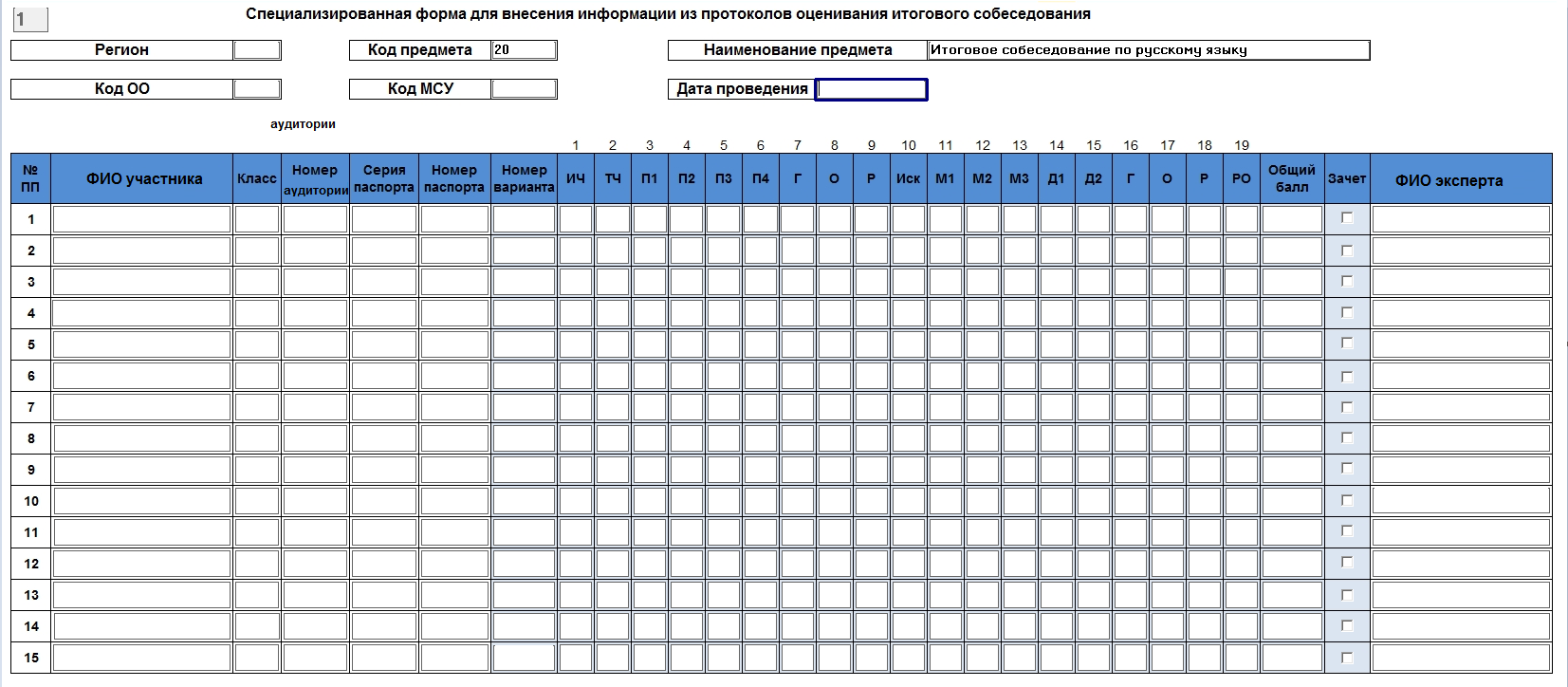 АннотацияНастоящий документ является руководством пользователя по эксплуатации программного модуля «Импорт данных ГИА-9» (далее по тексту – Модуль).Модуль разработан с целью создания инструментария для проведения процедур контроля и оценки качества уровней образования.Модуль «Импорт данных ГИА-9 (итоговое собеседование)» предназначен для выгрузки списков участнистников ОО в виде XML-файла для модуля «Результаты Итогового собеседования» и в виде PDF-файла для контроля на уровне ОО, загрузки XML-файлов с результатами Итогового собеседования в БД.  Перечень терминов и сокращенийВ таблице № 1 представлен перечень сокращений, присутствующих в документе.Таблица 1. Перечень сокращенийНазначение модуляМодуль «Импорт данных ГИА-9 (итоговое собеседование)» предназначен для выгрузки списков участников ОО в виде XML-файла для модуля «Результаты Итогового собеседования» и в виде PDF-файла для контроля на уровне ОО, загрузки XML-файлов с результатами Итогового собеседования в БД.Модуль «Импорт данных ГИА-9 (итоговое собеседование)»  обеспечивает выполнение следующих функций:выгрузка XML-файла для модуля «Результаты Итогового собеседования» на станции «Импорт данных ГИА-9»;загрузка XML-файлов с результатами итогового собеседования в БД на станции «Импорт данных ГИА-9».  Выполнение функций модуля  Экспорт XML-файлов для модуля «Результаты Итогового собеседования» и PDF-файловДля запуска станции в меню «Пуск» панели задач выберите/Все программы/Федеральный центр тестирования/ Импорт данных ГИА-9 (итоговое собеседование)/ Импорт данных ГИА 9;После запуска программы откроется окно «Импорт ГИА-9» (См.  рисунок ниже):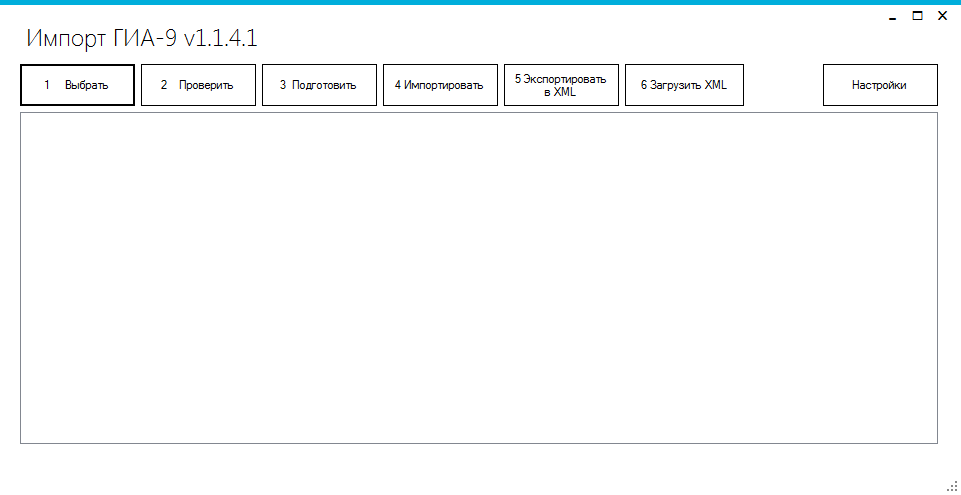 Рисунок 1. Импорт ГИА-9Нажмите на кнопку «Настройки». Откроется окно с настройками подключения (См.  рисунок ниже):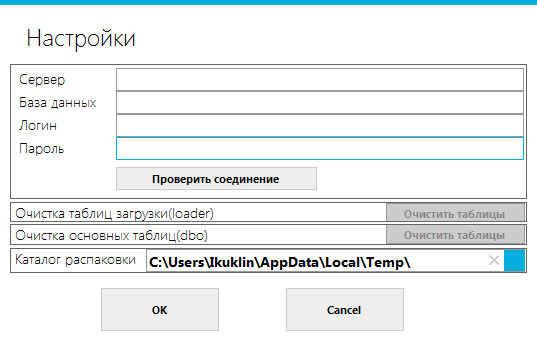 Рисунок 2. Настройки подключенияПосле заполнения всех полей нажмите кнопку «Проверить соединение». 
В результате ПО выдаст сообщение об успешном соединении  (См.  рисунок ниже):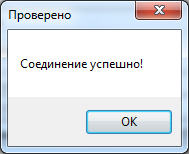 Рисунок 3. Проверка соединенияПосле проверки соединения необходимо произвести экспорт данных об участниках итогового собеседования в XML-файл. Для этого необходимо нажать кнопку «5.Экспортировать в XML». В результате откроется окно с выбором папки для экспорта XML-файла (См.  рисунок ниже):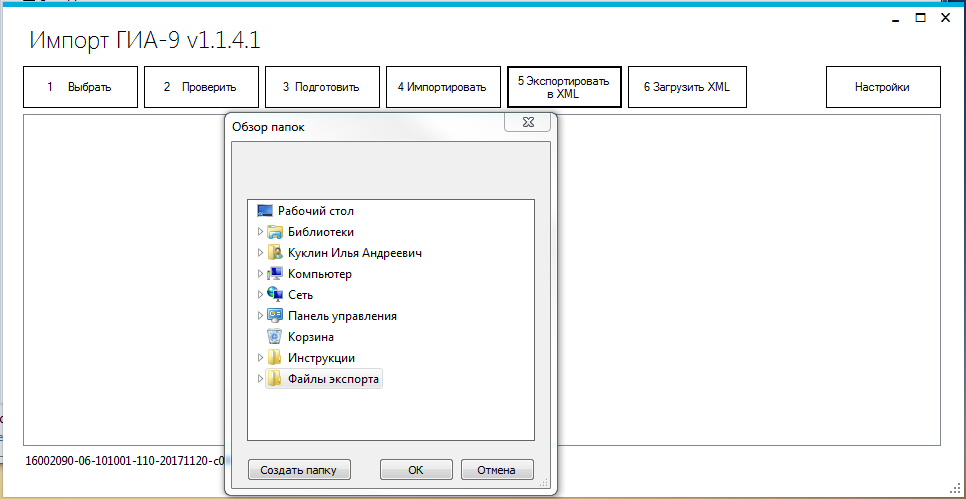 Рисунок 4. Экспорт данных XML-файлПо завершении выполнения операции появится окно об успешной выгрузке 
(См.  рисунок ниже).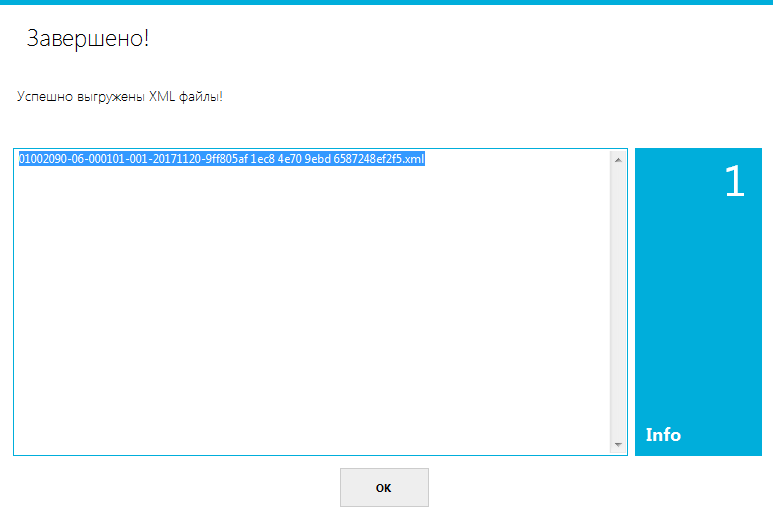 Рисунок 5. Успешная выгрузкаПосле экспорта в указанной Вами папке будут находиться директории с наименованием МСУ и ОО. В директориях с ОО будут созданы XML-файлы с наименованием по образу «16002090-06-101001-110-20171120-c0500870 6af7 4ace 9ce1 26f037f66979». Эти файлы необходимо передать в ОО для работы в модуле «Результаты Итогового собеседования».PDF-файлы выгружаются из модуля «Выгрузка списка участников». Необходимо открыть модуль «Выгрузка списка участников».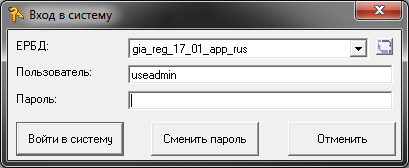 Рисунок 6. Вход в модульВыберите соответствующий отчет.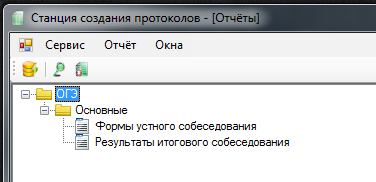 Рисунок 7. Выбор отчетаВыберите «экспорт».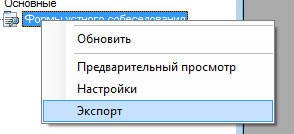 Рисунок 8. ЭкспортНажмите «Применить».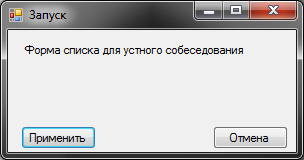 Рисунок 9. Настройка параметраСписок успешно сохранится.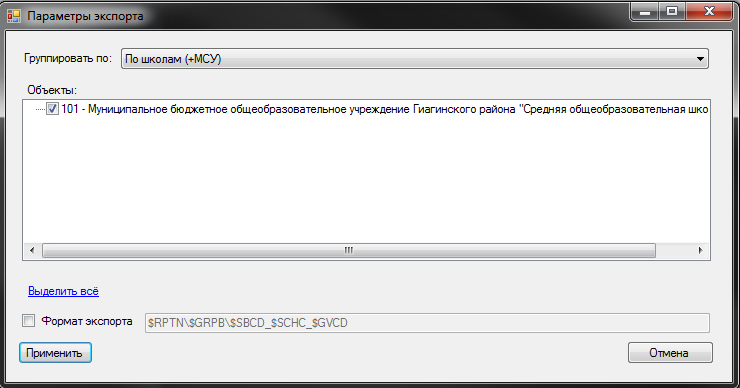 Рисунок 10. Выбор МСУВыполнится экспорт.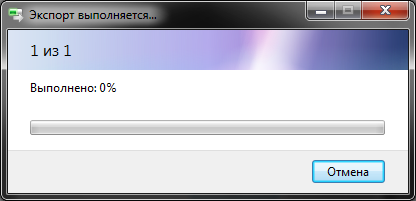 Рисунок 11. Успешная выгрузкаОсуществите переход в каталог экспорта.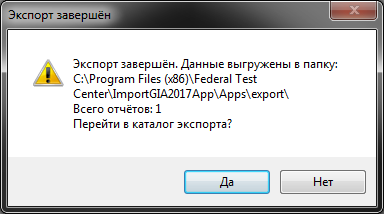 Рисунок 12. Каталог экспортаПроверьте, что PDF – списки сохранены. Обращаем внимание на то, что список сортируется по алфавиту.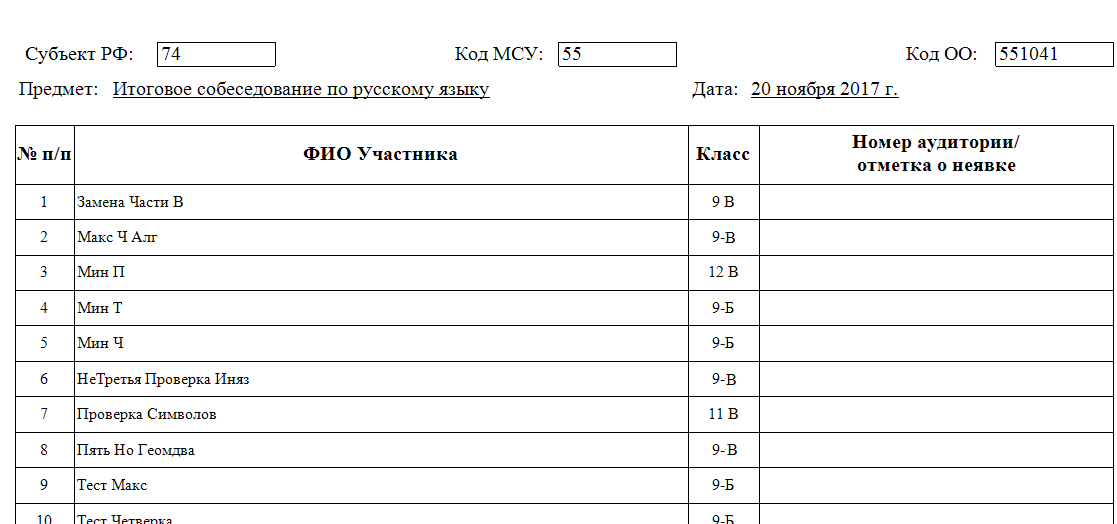 Рисунок 13. Форма устного собеседованияДля выгрузки отчета «Результаты итогового собеседования», необходимо выбрать данный отчет и проделать действия с пункта 9.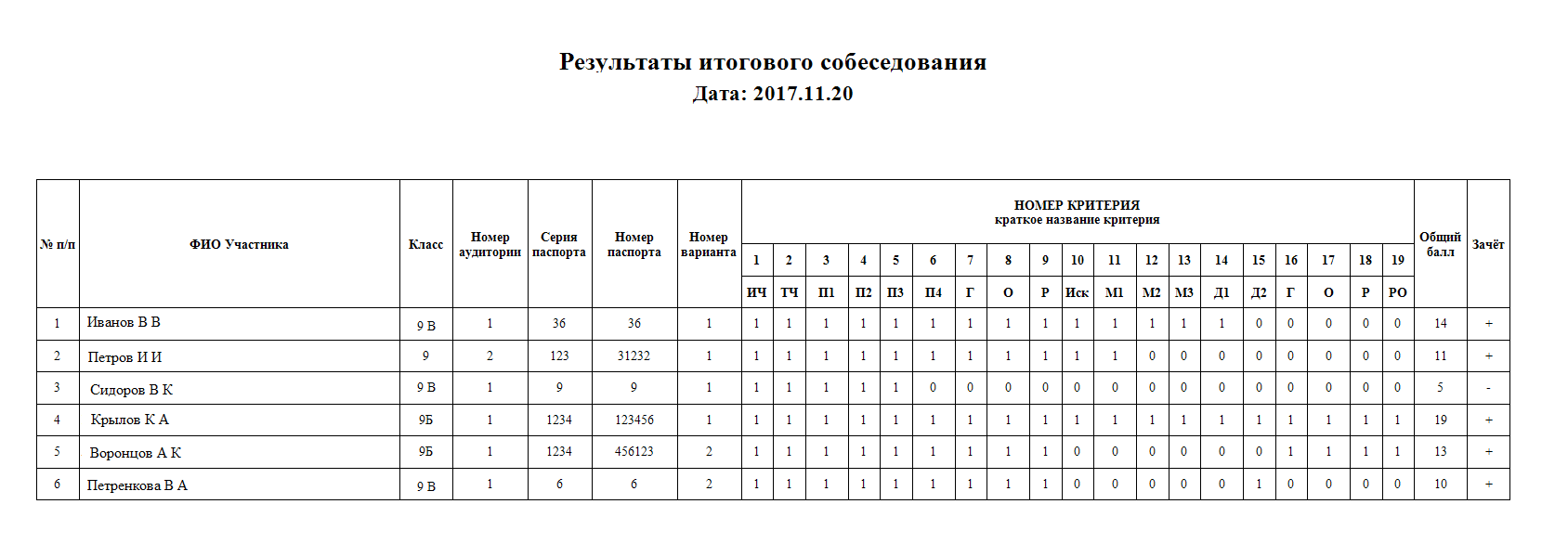 Рисунок 14 отчет «Результаты итогового собеседования»   Загрузка XML-файлов с результатами Итогового собеседованияДля запуска станции в меню «Пуск» панели задач выберите/Все программы/Федеральный центр тестирования/ Импорт данных ГИА-9  (итоговое собеседование)/ Импорт данных ГИА 9;После запуска программы откроется окно «Импорт ГИА-9» (См.  рисунок ниже):Рисунок 15. Импорт ГИА-9Нажмите на кнопку «Настройки». Откроется окно с настройками подключения (См.  рисунок ниже):Рисунок 16. Настройки подключенияПосле заполнения всех полей нажмите кнопку «Проверить соединение». В результате ПО выдаст сообщение об успешном соединении (См.  рисунок ниже):Рисунок 17. Проверка соединенияПосле проверки соединения необходимо произвести загрузку данных о результатах итогового собеседования. Для этого необходимо нажать кнопку «6.Загрузить в XML». В результате откроется окно с выбором папки для загрузки XML-файла 
(См.  рисунок ниже):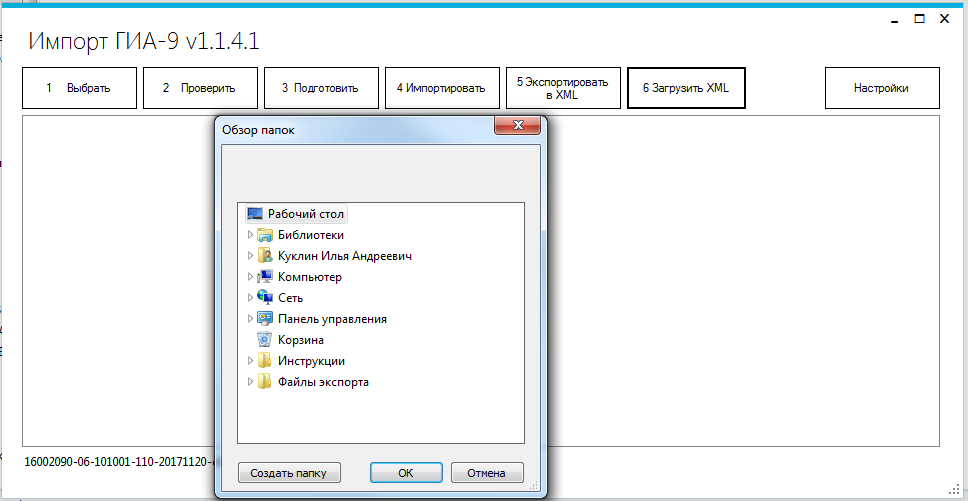 Рисунок 18. Загрузка XML-файлаПо завершении выполнения операции появится окно об успешной выгрузке (См.  рисунок ниже):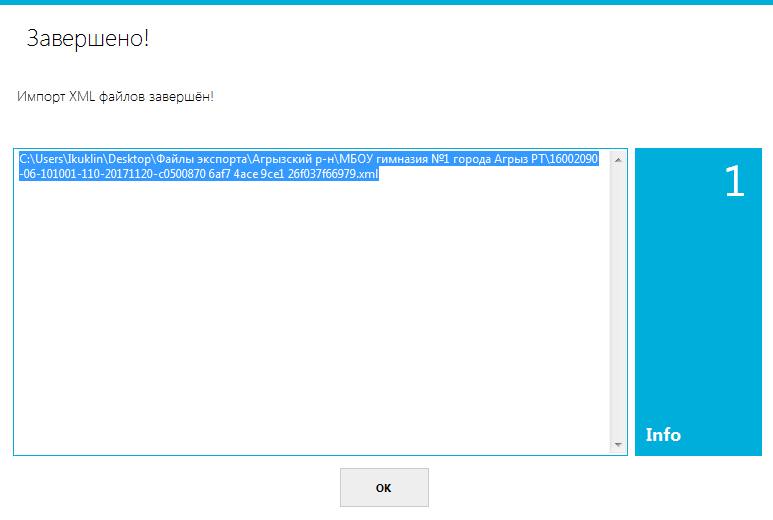 Рисунок 19. Успешная загрузкаПо завершении загрузки сведений необходимо закрыть итоговое собеседование на станции Управление БД.Приложение 6АннотацияНастоящий документ является руководством пользователя по эксплуатации программного модуля «Результаты Итогового собеседования» (далее по тексту – Модуль).Модуль разработан с целью создания инструментария для проведения процедур контроля и оценки качества уровней образования.Модуль «Результаты Итогового собеседования» предназначен для внесения данных, полученных в результате оценивания ответов участников собеседования. Перечень терминов и сокращенийВ Таблице № 1 представлен перечень сокращений, присутствующих в документе.Таблица 1. Перечень сокращенийНазначение модуляМодуль «Результаты Итогового собеседования» предназначен для внесения данных, полученных в результате оценивания ответов участников собеседования. Модуль «Результаты Итогового собеседования» обеспечивает выполнение следующих функций:внесение результатов итогового собеседования;проверка корректности внесенных данных;сохранение файла с данными о результатах итогового собеседования для дальнейшей обработки на уровне РЦОИ. Выполнение функций модуля  Начало работыДля запуска Модуля в меню «Пуск» панели задач выберите/Все программы/Федеральный центр тестирования/ АИС ГИА 2018 (ОГЭ) Собеседование/Результат итогового собеседованияПосле запуска программы откроется окно «Редактор ручного ввода», 
(См.  рисунок ниже):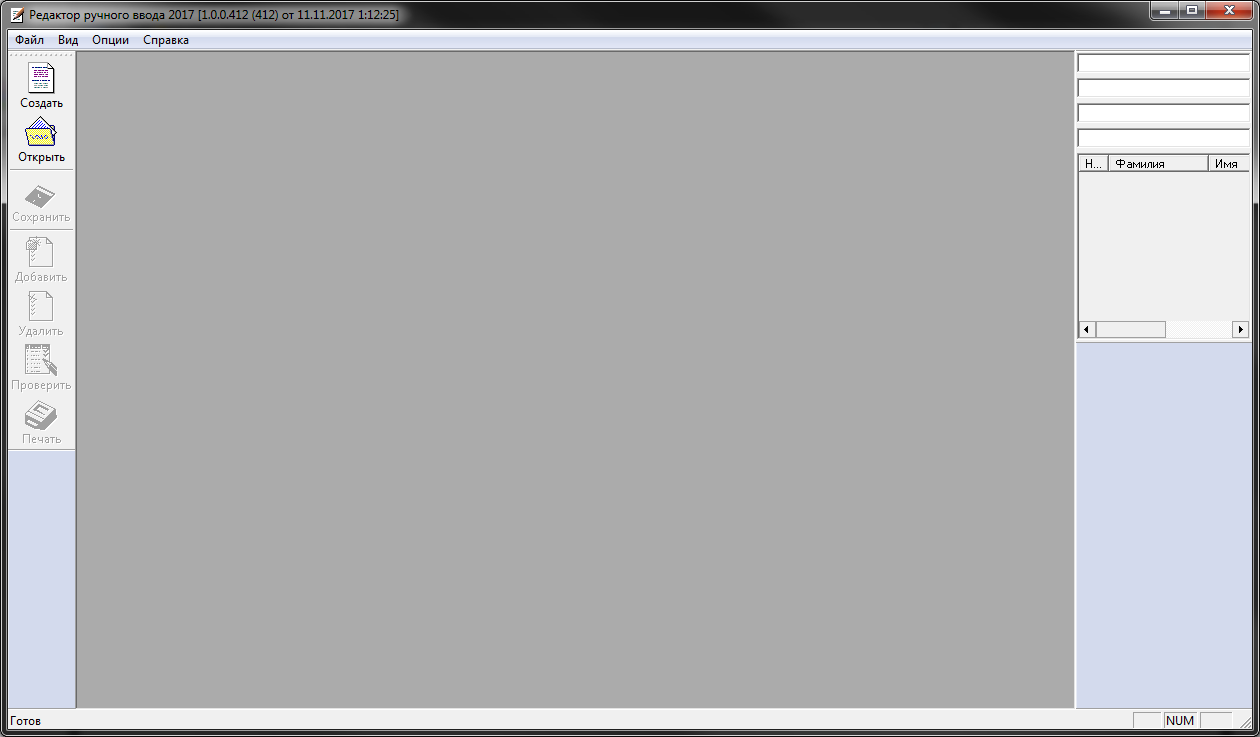 Рисунок 20. Редактор ручного ввода Нажмите кнопку «Открыть» и выберите XML-файл, предоставленный РЦОИ, 
и нажмите кнопку «Открыть» (См.  рисунок ниже):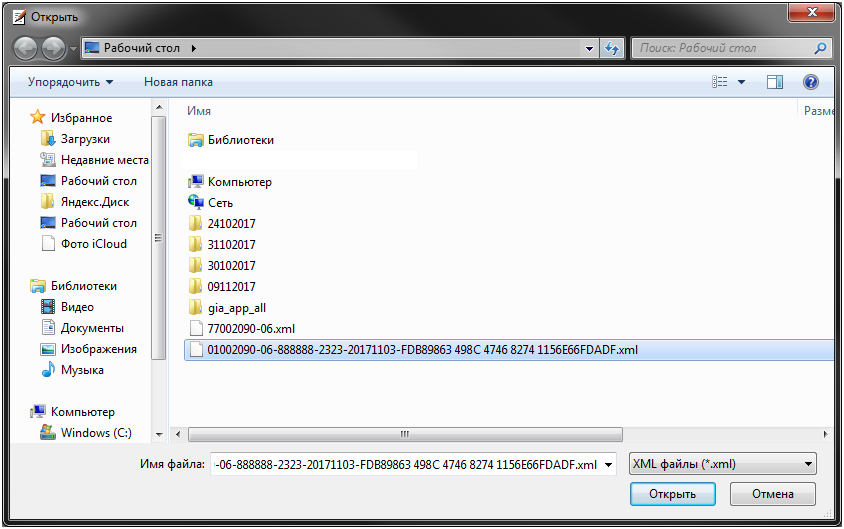 Рисунок 21. Открытие XML-файлаВ результате откроется окно со специализированной формой для внесения информации из протоколов оценивания итогового собеседования (См.  рисунок ниже):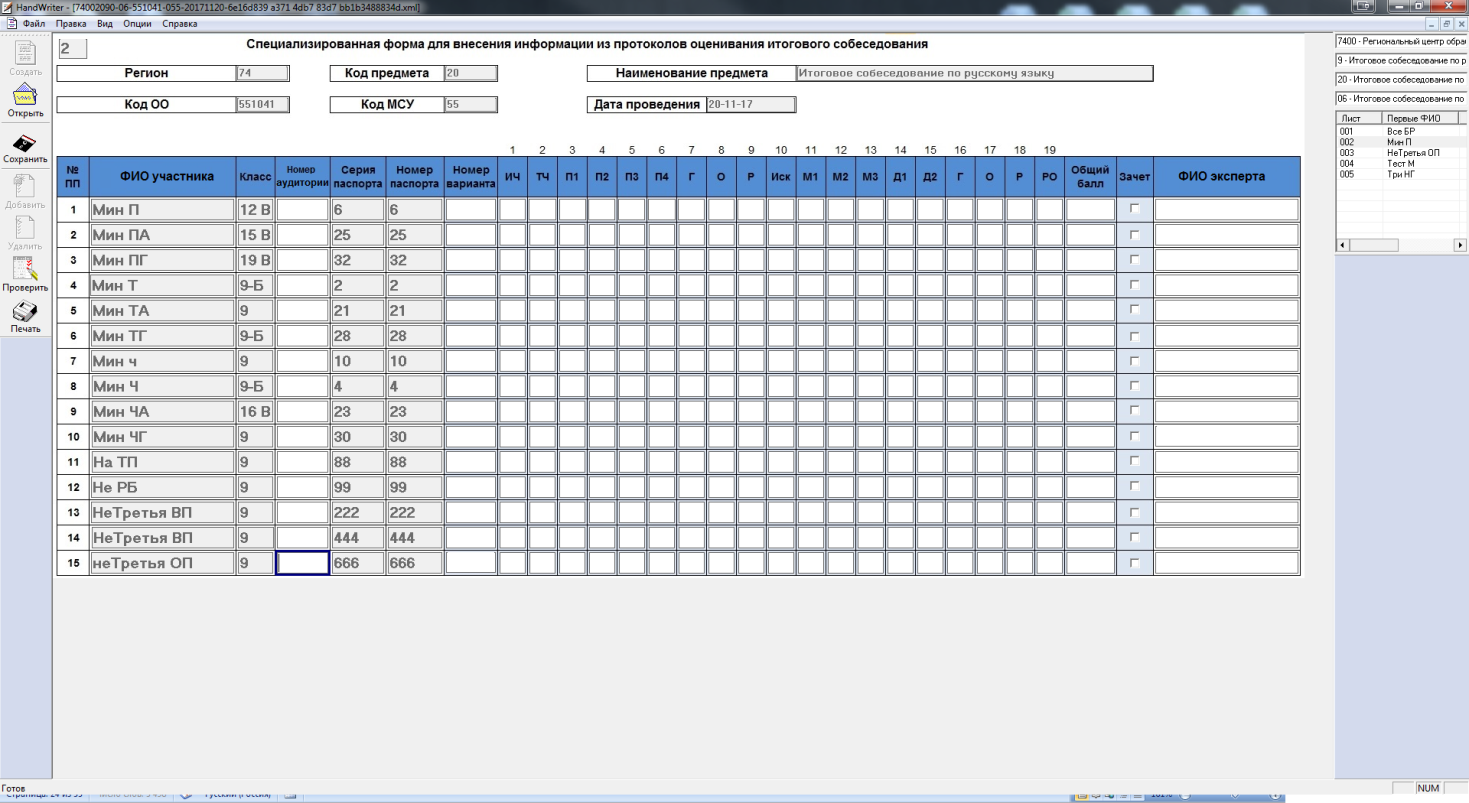 Рисунок 22. Специализированная форма для внесения информации из протоколов оценивания итогового собеседованияНеобходимо проверить, совпадает ли данный список с бумажным вариантом, предоставленным РЦОИ. При наличии расхождений необходимо обратиться в РЦОИ. Использование функционала модуляВ Главном окне Модуля (См.  ) отображается следующая информация:Регион: в данном окне отображается код региона;Код предмета: в данном окне отображается код предмета (для Итогового собеседования – 20);Наименование предмета: в данном окне отображается наименование предмета «Итоговое собеседование по русскому языку»;Код ОО: в данном окне отображается код образовательной организации;Код МСУ: в данном окне отображается код органа муниципального самоуправления;Дата проведения: в данном окне отображается дата проведения итогового устного собеседования;ФИО участника: указана информация о фамилии, имени и отчестве участника; Класс: указана информация о классе участника;Номер аудитории: информация о номере аудитории, в которой проходило итоговое собеседование;Серия паспорта: указана информация о серии паспорта участника итогового собеседования;Номер паспорта: указана информация о номере паспорта участника итогового собеседования;Номер варианта: указывается номер варианта КИМ участника итогового собеседования;Критерии оценивания: критерии оценивания ответа участника (1-19);Зачет: отметка о зачете;ФИО эксперта: указана информация о фамилии, имени и отчестве эксперта.Необходимо вносить данные по образу данных в поле «ФИО участника» (например: Иванов ИИ).Обратите внимание, что поля «Регион», «Код предмета», «Наименование предмета», «Код ОО», «Код МСУ», «Дата проведения», «ФИО участника», «Класс», «Серия паспорта», «Номер паспорта» являются предзаполненными. Редактирование данных полей невозможно. В случае неявки участника необходимо указать «Н» в поле «Номер кабинета». При этом остальные поля по неявившемуся участнику заполнять не надо. В случае несовпадения каких-либо данных необходимо обратиться в РЦОИ.Также в Модуле присутствует окно навигации для переключения между страницами (См.  рисунок ниже):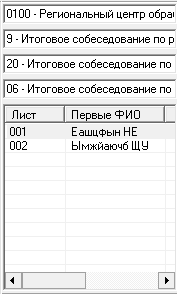 Рисунок 23. Окно навигации для переключения между страницамиПосле завершения итогового собеседования технический специалист, либо иное назначенное руководителем ОО лицо, используя ведомость учета проведения итогового собеседования в аудитории и протоколы экспертов для оценивания ответов участников итогового собеседования, переносит в специализированную форму для внесения информации из протоколов оценивания итогового собеседования следующую информацию для каждого внесенного ранее участника (См.  ):номер аудитории;номер варианта;баллы согласно критериям оценивания;общий балл;метку зачет/незачет;ФИО эксперта.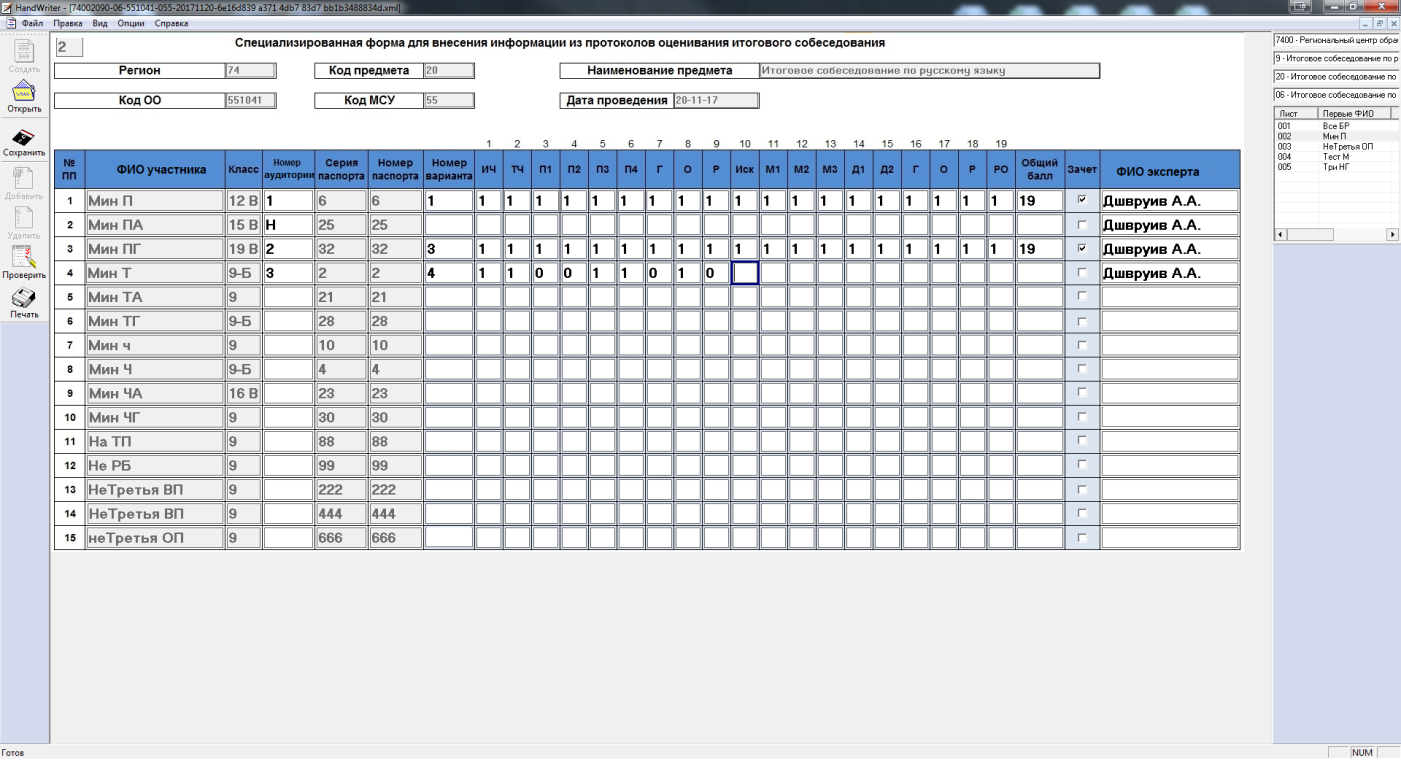 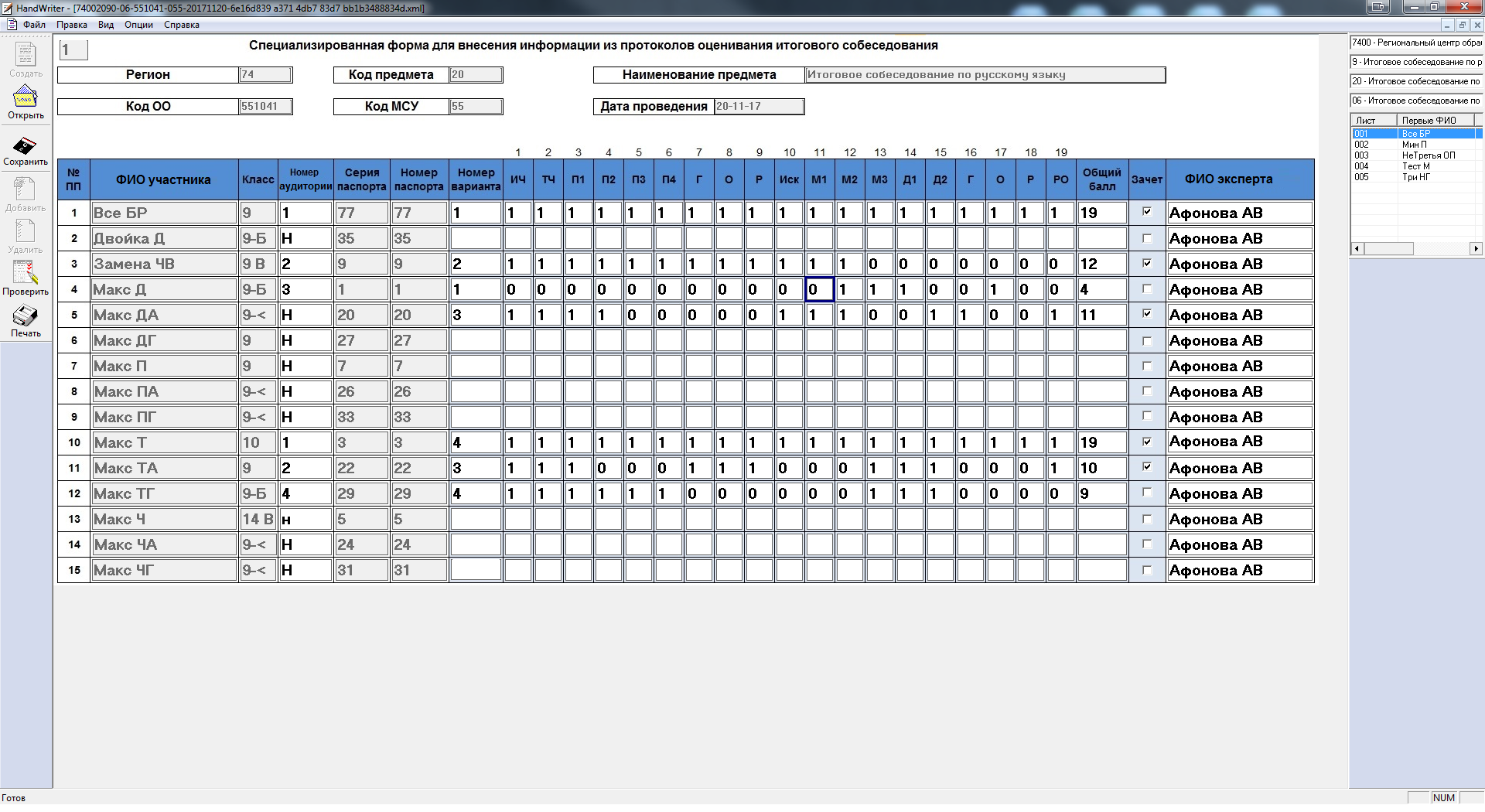 Рисунок 24. Перенос результатов оценивания итогового собеседования	Затем необходимо проверить корректность заполненных данных. Для этого необходимо нажать кнопку «Проверить». При наличии ошибок откроется окно «Просмотр ошибок» (См.  рисунок ниже):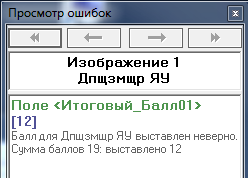 Рисунок 25. Просмотр ошибок	Также необходимо учитывать, что ошибки могут присутствовать во всех листах. При этом станут активными синие стрелки для переключения между ошибочными страницами (См.  рисунок ниже):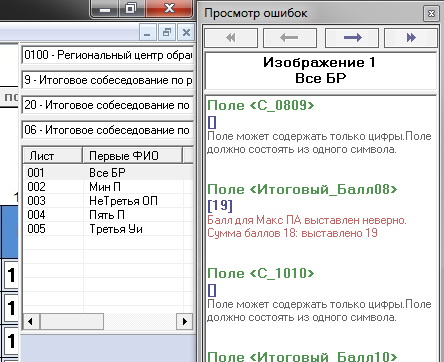 Рисунок 26. Переключение между ошибочными страницамиВозможные ошибки:При неправильном выставлении экспертом суммы баллов по критериям ПО выдаст ошибку (См.  рисунок ниже):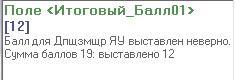 Рисунок 27. Ошибка суммы балловЗначения полей критериев могут быть только в диапазоне от 0 до 1. 
В противном случае ПО выдаст ошибку (См.  рисунок ниже):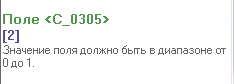 Рисунок 28. Ошибка значения в полях критериевПри отсутствии информации в поле «ФИО эксперта» ПО выдаст ошибку            (См. Ошибка! Источник ссылки не найден.):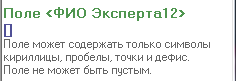 Рисунок 29. Ошибка в поле «ФИО эксперта»При отсутствии информации в поле «Номер варианта» ПО выдаст ошибку 
(См.  рисунок ниже):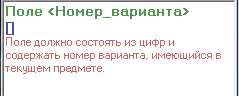 Рисунок 30. Ошибка в поле «Номер варианта»	После исправления ошибок необходимо вновь нажать кнопку «Проверить». Если все ошибки исправлены, ПО выдаст сообщение (См.  рисунок ниже):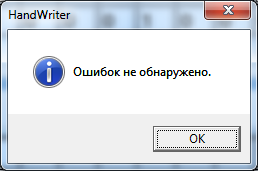 Рисунок 31. Отсутствие ошибокПосле исправления всех ошибок необходимо нажать кнопку «Сохранить». В случае, если все же какие-то ошибки не были исправлены ПО выдаст ошибку (См.  рисунок ниже):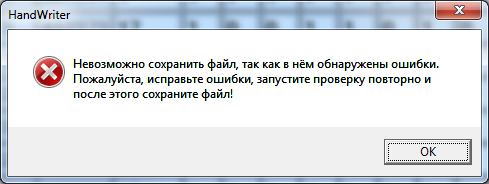 Рисунок 32. Ошибка сохраненияА в случае, если все в порядке изменения сохранятся в XML-файл. Проверить, что данные обновлены, можно следующим образом:открыть школьный клиент;открываете повторно файл;убедиться, что все данные доступны.! Обращаем внимание на то, что переименовывать файл XML запрещено. Необходимо передавать файл в РЦОИ с таким же наименованием, с которым он был прислан из РЦОИ.Регламент организации и проведения итогового устного собеседования по русскому языку в 9 классе13 и 16 апреля 2018 годаЛистов Москва, 2018Сокращение, условное обозначениеРасшифровка сокращения, условного обозначенияИтоговое собеседованиеИтоговое устное собеседование по русскому языку в 9 классеГИА-9Государственная итоговая аттестация по образовательным программам основного общего образованияКИМКонтрольные измерительные материалыМСУОрган местного самоуправления, осуществляющий управление в сфере образованияПОПрограммное обеспечениеППЭПункт проведения итогового устного собеседования на базе образовательной организацииОИВОрган исполнительной власти субъекта Российской Федерации, осуществляющий государственное управление 
в сфере образованияОООбразовательная организация, на базе которой проводится итоговое собеседованиеРЦОИРегиональный центр обработки информацииФГБУ «ФЦТ»Федеральное государственное бюджетное учреждение «Федеральный центр тестирования»ФГБНУ «ФИПИ»Федеральное государственное бюджетное научное учреждение «Федеральный институт педагогических измерений»Штаб Специально отведенное помещение в ППЭ для ответственного организатора ОО№ Действия экзаменатора-собеседникаДействия экзаменатора-собеседникаДействия обучающихсяВремя15 мин.Приветствие обучающиеся. Знакомство. Короткий рассказ о содержании экзамена1. ЧТЕНИЕ ТЕКСТА1. ЧТЕНИЕ ТЕКСТА1. ЧТЕНИЕ ТЕКСТА1. ЧТЕНИЕ ТЕКСТА1. ЧТЕНИЕ ТЕКСТАПредложить обучающемуся познакомиться с текстом для чтения вслухЗа несколько секунд напомнить о готовности к чтению Подготовка к чтению вслухЧтение  текста про себяПодготовка к чтению вслухЧтение  текста про себя2 мин.Слушание текстаЭмоциональная реакция на чтение ученика.  Переключение обучающегося на другой вид работыЧтение текста вслухЧтение текста вслух2 минПодготовка к пересказу текстаПодготовка к пересказу текста1 мин.2. Выполнение задания по тексту*2. Выполнение задания по тексту*2. Выполнение задания по тексту*2. Выполнение задания по тексту*4 мин.3. Предложить обучающемуся выбрать вариант беседы 
и выдать соответствующую карточку с планом монологического ответа3. Предложить обучающемуся выбрать вариант беседы 
и выдать соответствующую карточку с планом монологического ответа3. Предложить обучающемуся выбрать вариант беседы 
и выдать соответствующую карточку с планом монологического ответа3. Предложить обучающемуся выбрать вариант беседы 
и выдать соответствующую карточку с планом монологического ответа3. Предложить обучающемуся выбрать вариант беседы 
и выдать соответствующую карточку с планом монологического ответа3.1. МОНОЛОГ3.1. МОНОЛОГ3.1. МОНОЛОГ3.1. МОНОЛОГ3.1. МОНОЛОГПредложить обучающемуся ознакомиться с планом ответа.Предупредить, что высказывание не должно занимать более 3 минутПодготовка к ответуПодготовка к ответу1 мин.Слушать устный ответ. Эмоциональная реакция на описаниеОтвет по плану выбранного вариантаОтвет по плану выбранного варианта2-3 мин.3.2. БЕСЕДА С УЧАСТНИКОМ3.2. БЕСЕДА С УЧАСТНИКОМ3.2. БЕСЕДА С УЧАСТНИКОМ3.2. БЕСЕДА С УЧАСТНИКОМ3.2. БЕСЕДА С УЧАСТНИКОМЗадать не менее двух вопросов, исходя из содержания ответа обучающегося Отвечает на вопросыОтвечает на вопросы2-3 мин.Эмоционально поддержать обучающегосяНомер п/пНаименование работИсполнительДата началаДата окончанияКонсультационная поддержка процедур проведения итогового собеседования ФГБУ «ФЦТ»6.04.201820.04.2018Подготовка к проведению опытной эксплуатации Подготовка к проведению опытной эксплуатации Подготовка к проведению опытной эксплуатации Подготовка к проведению опытной эксплуатации Подготовка к проведению опытной эксплуатации Назначение в регионе ответственных лиц за проведение итогового собеседованияОИВ06.04.201806.04.2018Назначение работников, привлекаемых к проведению итогового собеседования в ОООИВ06.04.201806.04.2018Предоставление дистрибутива регионального программного обеспечения для обеспечения имитации процессов внесения информации в РИСФГБУ «ФЦТ»06.04.201809.04.2018Установка регионального программного обеспечения для обеспечения имитации процессов внесения информации в РИС РЦОИ06.04.201809.04.2018Внесение сведений о регистрации участников итогового собеседования в РИС «Планирование ГИА-9», специализированное программное обеспечение «Импорт ГИА-9»РЦОИдо 10.04.2018Передача сведений об участниках итогового собеседования в ОО в формате XML и PDF.Передача сборника форм для проведения итогового собеседованияРЦОИ10.04.201811.04.2018Проведение технической подготовки РЦОИ: установка и настройка программного обеспечения для загрузки результатов итогового собеседования из ОО в РИСТехнический специалист РЦОИ10.04.201811.04.2018Передача в ОО дистрибутивов программного обеспечения для проведения итогового собеседованияРЦОИ11.04.201811.04.2018Передача в ОО списков участников итогового собеседованияРЦОИ11.04.201811.04.2018Передача в ОО форм для проведения итогового собеседованияРЦОИ11.04.201811.04.2018Организация рабочего места для ответственного организатора ОО, оборудованного компьютером с доступом в сеть Интернет и принтером для получения и тиражирования материалов для проведения итогового собеседованияОО11.04.201812.04.2018Подготовка аудиторий к проведению итогового собеседования: установка необходимого количество автоматизированных рабочих мест, оборудованных средствами для записи ответов участников итогового собеседования/подготовка необходимого количества диктофоновТехнический специалист ОО11.04.201812.04.2018Техническая подготовка ОО к проведению итогового собеседования по русскому языку: установка и настройка программного обеспечения для проведения итогового собеседования в ООТехнический специалист ОО11.04.201811.04.2018В ОО (предположительно в штабе) устанавливается ПО «Результаты итогового собеседования». В ПО загружается XML-файл, полученный от РЦОИ, с внесенными сведениями об участниках итогового собеседованияОО11.04.201811.04.2018Проверка готовности аудиторий и штаба ППЭ, оборудования для записи ответов участников итогового собеседованияТехнический специалист, ответственный организатор ОО12.04.201812.04.2018Проверка списков участников итогового собеседования, распределение их по аудиториямТехнический специалист, ответственный организатор ОО12.04.201812.04.2018Получение КИМ для проведения итогового собеседования.Проведение итогового собеседованияОтветственный организатор ОО, технический специалист13.04.201816.04.201813.04.201816.04.2018Загрузка результатов участников итогового собеседования из протоколов экспертов для оценивания ответов участников в специализированную форму для внесения информации из протоколов оценивания итогового собеседованияТехнический специалист13.04.201816.04.2018Завершение итогового собеседования Передача материалов в РЦОИОтветственный организатор ОО13.04.201816.04.2018Завершение итогового собеседованияЗагрузка результатов опытной эксплуатации в РИС Загрузка результатов опытной эксплуатации в РИС Загрузка результатов опытной эксплуатации в РИС Загрузка результатов опытной эксплуатации в РИС Загрузка результатов опытной эксплуатации в РИС Консолидация РЦОИ файлов с результатами оценивания из ОО и загрузка их в РИС средствами специализированного программного обеспечения «Импорт ГИА-9»Технический специалист РЦОИ13.04.201820.04.2018КомпонентКонфигурацияЦентральный процессорсемейства Intel®Core™ i5-2400 CPU @ 3.10GHz (не менее)Оперативная памятьне менее 512 МбЖесткий дискне менее 10 Гб свободного местаСетевая платаFast Ethernet, наличие активного подключения к LANОперационная системаMicrosoft Windows 7Пакет офисного ПО Microsoft Office (Microsoft Excel) 2003 и вышеПакет веб-установщика клиентского профиляMicrosoft .NET Framework 3.5 и вышеКомпонентКонфигурацияЦентральный процессоркласса Intel Pentium IV 2,4 ГГц или вышеОперативная памятьне менее 512 МбЖесткий дискне менее 10 Гб свободного местаСетевая платаFast Ethernet, наличие активного подключения к LANОперационная системаMicrosoft Windows 7Пакет офисного ПО Microsoft Office (Microsoft Excel) 2003 и вышеКомпонентКонфигурацияЦентральный процессоркласса Intel Pentium IV 2,4 ГГц или вышеОперативная памятьне менее 512 МбЖесткий дискне менее 10 Гб свободного местаОперационная системаMicrosoft Windows 7МикрофонИмеетсяДиктофонПроизведение записи в течение 4-х часовСубъект РФ:Код МСУКод ОО№ п.п.ФИО участникаКлассНомер аудитории/отметка  о неявкеСубъект РФ:Код МСУКод ООАудитория№ п.п.ФИО участникаСерия документаНомер документаКлассВремя началаВремя завершенияПодпись участника//ФИО экзаменатора-собеседникаПодписьДата//ФИО экспертаПодписьДатаФИО участника:Класс:Номер аудиторииНомер варианта№КритерийКритерийКритерийКритерийКритерийКритерийКритерийКритерийКритерийКритерийБалл1 // 0Балл1 // 0Задание 1. Чтение вслухЗадание 1. Чтение вслухЗадание 1. Чтение вслухЗадание 1. Чтение вслухЗадание 1. Чтение вслухЗадание 1. Чтение вслухЗадание 1. Чтение вслухЗадание 1. Чтение вслухЗадание 1. Чтение вслухЗадание 1. Чтение вслухЗадание 1. Чтение вслухЗадание 1. Чтение вслухЗадание 1. Чтение вслухИЧИнтонация соответствует // не соответствует пунктуационному оформлению текстаИнтонация соответствует // не соответствует пунктуационному оформлению текстаИнтонация соответствует // не соответствует пунктуационному оформлению текстаИнтонация соответствует // не соответствует пунктуационному оформлению текстаИнтонация соответствует // не соответствует пунктуационному оформлению текстаИнтонация соответствует // не соответствует пунктуационному оформлению текстаИнтонация соответствует // не соответствует пунктуационному оформлению текстаИнтонация соответствует // не соответствует пунктуационному оформлению текстаИнтонация соответствует // не соответствует пунктуационному оформлению текстаИнтонация соответствует // не соответствует пунктуационному оформлению текстаТЧТемп чтения соответствует // не соответствует коммуникативной задачеТемп чтения соответствует // не соответствует коммуникативной задачеТемп чтения соответствует // не соответствует коммуникативной задачеТемп чтения соответствует // не соответствует коммуникативной задачеТемп чтения соответствует // не соответствует коммуникативной задачеТемп чтения соответствует // не соответствует коммуникативной задачеТемп чтения соответствует // не соответствует коммуникативной задачеТемп чтения соответствует // не соответствует коммуникативной задачеТемп чтения соответствует // не соответствует коммуникативной задачеТемп чтения соответствует // не соответствует коммуникативной задачеЗадание 2. Пересказ текста с включением высказыванияЗадание 2. Пересказ текста с включением высказыванияЗадание 2. Пересказ текста с включением высказыванияЗадание 2. Пересказ текста с включением высказыванияЗадание 2. Пересказ текста с включением высказыванияЗадание 2. Пересказ текста с включением высказыванияЗадание 2. Пересказ текста с включением высказыванияЗадание 2. Пересказ текста с включением высказыванияЗадание 2. Пересказ текста с включением высказыванияЗадание 2. Пересказ текста с включением высказыванияЗадание 2. Пересказ текста с включением высказыванияЗадание 2. Пересказ текста с включением высказыванияЗадание 2. Пересказ текста с включением высказыванияП1Все основные микротемы исходного текста сохранены // упущена или добавлена микротема (1 или более)Все основные микротемы исходного текста сохранены // упущена или добавлена микротема (1 или более)Все основные микротемы исходного текста сохранены // упущена или добавлена микротема (1 или более)Все основные микротемы исходного текста сохранены // упущена или добавлена микротема (1 или более)Все основные микротемы исходного текста сохранены // упущена или добавлена микротема (1 или более)Все основные микротемы исходного текста сохранены // упущена или добавлена микротема (1 или более)Все основные микротемы исходного текста сохранены // упущена или добавлена микротема (1 или более)Все основные микротемы исходного текста сохранены // упущена или добавлена микротема (1 или более)Все основные микротемы исходного текста сохранены // упущена или добавлена микротема (1 или более)Все основные микротемы исходного текста сохранены // упущена или добавлена микротема (1 или более)П2Фактических ошибок нет // допущены фактические ошибки (1 или более)Фактических ошибок нет // допущены фактические ошибки (1 или более)Фактических ошибок нет // допущены фактические ошибки (1 или более)Фактических ошибок нет // допущены фактические ошибки (1 или более)Фактических ошибок нет // допущены фактические ошибки (1 или более)Фактических ошибок нет // допущены фактические ошибки (1 или более)Фактических ошибок нет // допущены фактические ошибки (1 или более)Фактических ошибок нет // допущены фактические ошибки (1 или более)Фактических ошибок нет // допущены фактические ошибки (1 или более)Фактических ошибок нет // допущены фактические ошибки (1 или более)П3Высказывание включено в текст уместно, логично // не включено или приведено неуместно и нелогично Высказывание включено в текст уместно, логично // не включено или приведено неуместно и нелогично Высказывание включено в текст уместно, логично // не включено или приведено неуместно и нелогично Высказывание включено в текст уместно, логично // не включено или приведено неуместно и нелогично Высказывание включено в текст уместно, логично // не включено или приведено неуместно и нелогично Высказывание включено в текст уместно, логично // не включено или приведено неуместно и нелогично Высказывание включено в текст уместно, логично // не включено или приведено неуместно и нелогично Высказывание включено в текст уместно, логично // не включено или приведено неуместно и нелогично Высказывание включено в текст уместно, логично // не включено или приведено неуместно и нелогично Высказывание включено в текст уместно, логично // не включено или приведено неуместно и нелогично П4Ошибок при цитировании нет //есть ошибки при цитировании (1 или более)Ошибок при цитировании нет //есть ошибки при цитировании (1 или более)Ошибок при цитировании нет //есть ошибки при цитировании (1 или более)Ошибок при цитировании нет //есть ошибки при цитировании (1 или более)Ошибок при цитировании нет //есть ошибки при цитировании (1 или более)Ошибок при цитировании нет //есть ошибки при цитировании (1 или более)Ошибок при цитировании нет //есть ошибки при цитировании (1 или более)Ошибок при цитировании нет //есть ошибки при цитировании (1 или более)Ошибок при цитировании нет //есть ошибки при цитировании (1 или более)Ошибок при цитировании нет //есть ошибки при цитировании (1 или более)Грамотность речи (задания 1 и 2)Грамотность речи (задания 1 и 2)Грамотность речи (задания 1 и 2)Грамотность речи (задания 1 и 2)Грамотность речи (задания 1 и 2)Грамотность речи (задания 1 и 2)Грамотность речи (задания 1 и 2)Грамотность речи (задания 1 и 2)Грамотность речи (задания 1 и 2)Грамотность речи (задания 1 и 2)Грамотность речи (задания 1 и 2)Грамотность речи (задания 1 и 2)Грамотность речи (задания 1 и 2)ГГрамматических ошибок нет // допущены грамматические ошибки (1 или более)Грамматических ошибок нет // допущены грамматические ошибки (1 или более)Грамматических ошибок нет // допущены грамматические ошибки (1 или более)Грамматических ошибок нет // допущены грамматические ошибки (1 или более)Грамматических ошибок нет // допущены грамматические ошибки (1 или более)Грамматических ошибок нет // допущены грамматические ошибки (1 или более)Грамматических ошибок нет // допущены грамматические ошибки (1 или более)Грамматических ошибок нет // допущены грамматические ошибки (1 или более)Грамматических ошибок нет // допущены грамматические ошибки (1 или более)Грамматических ошибок нет // допущены грамматические ошибки (1 или более)ООрфоэпических ошибок нет, или допущено не более 1 орфоэпической ошибки (исключая слово в тексте с поставленным ударением) // допущены 2 или более орфоэпические ошибкиОрфоэпических ошибок нет, или допущено не более 1 орфоэпической ошибки (исключая слово в тексте с поставленным ударением) // допущены 2 или более орфоэпические ошибкиОрфоэпических ошибок нет, или допущено не более 1 орфоэпической ошибки (исключая слово в тексте с поставленным ударением) // допущены 2 или более орфоэпические ошибкиОрфоэпических ошибок нет, или допущено не более 1 орфоэпической ошибки (исключая слово в тексте с поставленным ударением) // допущены 2 или более орфоэпические ошибкиОрфоэпических ошибок нет, или допущено не более 1 орфоэпической ошибки (исключая слово в тексте с поставленным ударением) // допущены 2 или более орфоэпические ошибкиОрфоэпических ошибок нет, или допущено не более 1 орфоэпической ошибки (исключая слово в тексте с поставленным ударением) // допущены 2 или более орфоэпические ошибкиОрфоэпических ошибок нет, или допущено не более 1 орфоэпической ошибки (исключая слово в тексте с поставленным ударением) // допущены 2 или более орфоэпические ошибкиОрфоэпических ошибок нет, или допущено не более 1 орфоэпической ошибки (исключая слово в тексте с поставленным ударением) // допущены 2 или более орфоэпические ошибкиОрфоэпических ошибок нет, или допущено не более 1 орфоэпической ошибки (исключая слово в тексте с поставленным ударением) // допущены 2 или более орфоэпические ошибкиОрфоэпических ошибок нет, или допущено не более 1 орфоэпической ошибки (исключая слово в тексте с поставленным ударением) // допущены 2 или более орфоэпические ошибкиРРечевых ошибок нет, или допущено не более 3 речевых ошибок // допущены 4 или более речевых ошибокРечевых ошибок нет, или допущено не более 3 речевых ошибок // допущены 4 или более речевых ошибокРечевых ошибок нет, или допущено не более 3 речевых ошибок // допущены 4 или более речевых ошибокРечевых ошибок нет, или допущено не более 3 речевых ошибок // допущены 4 или более речевых ошибокРечевых ошибок нет, или допущено не более 3 речевых ошибок // допущены 4 или более речевых ошибокРечевых ошибок нет, или допущено не более 3 речевых ошибок // допущены 4 или более речевых ошибокРечевых ошибок нет, или допущено не более 3 речевых ошибок // допущены 4 или более речевых ошибокРечевых ошибок нет, или допущено не более 3 речевых ошибок // допущены 4 или более речевых ошибокРечевых ошибок нет, или допущено не более 3 речевых ошибок // допущены 4 или более речевых ошибокРечевых ошибок нет, или допущено не более 3 речевых ошибок // допущены 4 или более речевых ошибокИскИскажения слов нет // допущены искажения слов (1 или более)Искажения слов нет // допущены искажения слов (1 или более)Искажения слов нет // допущены искажения слов (1 или более)Искажения слов нет // допущены искажения слов (1 или более)Искажения слов нет // допущены искажения слов (1 или более)Искажения слов нет // допущены искажения слов (1 или более)Искажения слов нет // допущены искажения слов (1 или более)Искажения слов нет // допущены искажения слов (1 или более)Искажения слов нет // допущены искажения слов (1 или более)Искажения слов нет // допущены искажения слов (1 или более)Задание 3. МонологЗадание 3. МонологЗадание 3. МонологЗадание 3. МонологЗадание 3. МонологЗадание 3. МонологЗадание 3. МонологЗадание 3. МонологЗадание 3. МонологЗадание 3. МонологЗадание 3. МонологЗадание 3. МонологЗадание 3. МонологМ1Приведено 10 или более фраз по теме высказывания без фактических ошибок // приведено менее 10 фраз, и/или допущены фактические ошибки (1 или более)Приведено 10 или более фраз по теме высказывания без фактических ошибок // приведено менее 10 фраз, и/или допущены фактические ошибки (1 или более)Приведено 10 или более фраз по теме высказывания без фактических ошибок // приведено менее 10 фраз, и/или допущены фактические ошибки (1 или более)Приведено 10 или более фраз по теме высказывания без фактических ошибок // приведено менее 10 фраз, и/или допущены фактические ошибки (1 или более)Приведено 10 или более фраз по теме высказывания без фактических ошибок // приведено менее 10 фраз, и/или допущены фактические ошибки (1 или более)Приведено 10 или более фраз по теме высказывания без фактических ошибок // приведено менее 10 фраз, и/или допущены фактические ошибки (1 или более)Приведено 10 или более фраз по теме высказывания без фактических ошибок // приведено менее 10 фраз, и/или допущены фактические ошибки (1 или более)Приведено 10 или более фраз по теме высказывания без фактических ошибок // приведено менее 10 фраз, и/или допущены фактические ошибки (1 или более)Приведено 10 или более фраз по теме высказывания без фактических ошибок // приведено менее 10 фраз, и/или допущены фактические ошибки (1 или более)Приведено 10 или более фраз по теме высказывания без фактических ошибок // приведено менее 10 фраз, и/или допущены фактические ошибки (1 или более)М2Речевая ситуация учтена // речевая ситуация не учтенаРечевая ситуация учтена // речевая ситуация не учтенаРечевая ситуация учтена // речевая ситуация не учтенаРечевая ситуация учтена // речевая ситуация не учтенаРечевая ситуация учтена // речевая ситуация не учтенаРечевая ситуация учтена // речевая ситуация не учтенаРечевая ситуация учтена // речевая ситуация не учтенаРечевая ситуация учтена // речевая ситуация не учтенаРечевая ситуация учтена // речевая ситуация не учтенаРечевая ситуация учтена // речевая ситуация не учтенаМ3Высказывание характеризуется смысловой цельностью, речевой связностью и последовательностью, логикой изложения // высказывание нелогично, изложение непоследовательно, допущены логические ошибки (1 или более)Высказывание характеризуется смысловой цельностью, речевой связностью и последовательностью, логикой изложения // высказывание нелогично, изложение непоследовательно, допущены логические ошибки (1 или более)Высказывание характеризуется смысловой цельностью, речевой связностью и последовательностью, логикой изложения // высказывание нелогично, изложение непоследовательно, допущены логические ошибки (1 или более)Высказывание характеризуется смысловой цельностью, речевой связностью и последовательностью, логикой изложения // высказывание нелогично, изложение непоследовательно, допущены логические ошибки (1 или более)Высказывание характеризуется смысловой цельностью, речевой связностью и последовательностью, логикой изложения // высказывание нелогично, изложение непоследовательно, допущены логические ошибки (1 или более)Высказывание характеризуется смысловой цельностью, речевой связностью и последовательностью, логикой изложения // высказывание нелогично, изложение непоследовательно, допущены логические ошибки (1 или более)Высказывание характеризуется смысловой цельностью, речевой связностью и последовательностью, логикой изложения // высказывание нелогично, изложение непоследовательно, допущены логические ошибки (1 или более)Высказывание характеризуется смысловой цельностью, речевой связностью и последовательностью, логикой изложения // высказывание нелогично, изложение непоследовательно, допущены логические ошибки (1 или более)Высказывание характеризуется смысловой цельностью, речевой связностью и последовательностью, логикой изложения // высказывание нелогично, изложение непоследовательно, допущены логические ошибки (1 или более)Высказывание характеризуется смысловой цельностью, речевой связностью и последовательностью, логикой изложения // высказывание нелогично, изложение непоследовательно, допущены логические ошибки (1 или более)Задание 4. ДиалогЗадание 4. ДиалогЗадание 4. ДиалогЗадание 4. ДиалогЗадание 4. ДиалогЗадание 4. ДиалогЗадание 4. ДиалогЗадание 4. ДиалогЗадание 4. ДиалогЗадание 4. ДиалогЗадание 4. ДиалогЗадание 4. ДиалогЗадание 4. ДиалогД1Даны ответы на все вопросы // ответы не даны или даны односложные ответыДаны ответы на все вопросы // ответы не даны или даны односложные ответыДаны ответы на все вопросы // ответы не даны или даны односложные ответыДаны ответы на все вопросы // ответы не даны или даны односложные ответыДаны ответы на все вопросы // ответы не даны или даны односложные ответыДаны ответы на все вопросы // ответы не даны или даны односложные ответыДаны ответы на все вопросы // ответы не даны или даны односложные ответыДаны ответы на все вопросы // ответы не даны или даны односложные ответыДаны ответы на все вопросы // ответы не даны или даны односложные ответыДаны ответы на все вопросы // ответы не даны или даны односложные ответыД2Речевая ситуация учтена // речевая ситуация не учтенаРечевая ситуация учтена // речевая ситуация не учтенаРечевая ситуация учтена // речевая ситуация не учтенаРечевая ситуация учтена // речевая ситуация не учтенаРечевая ситуация учтена // речевая ситуация не учтенаРечевая ситуация учтена // речевая ситуация не учтенаРечевая ситуация учтена // речевая ситуация не учтенаРечевая ситуация учтена // речевая ситуация не учтенаРечевая ситуация учтена // речевая ситуация не учтенаРечевая ситуация учтена // речевая ситуация не учтенаГрамотность речи (задания 3 и 4)Грамотность речи (задания 3 и 4)Грамотность речи (задания 3 и 4)Грамотность речи (задания 3 и 4)Грамотность речи (задания 3 и 4)Грамотность речи (задания 3 и 4)Грамотность речи (задания 3 и 4)Грамотность речи (задания 3 и 4)Грамотность речи (задания 3 и 4)Грамотность речи (задания 3 и 4)Грамотность речи (задания 3 и 4)Грамотность речи (задания 3 и 4)Грамотность речи (задания 3 и 4)ГГрамматических ошибок нет // допущены (1 или более)Грамматических ошибок нет // допущены (1 или более)Грамматических ошибок нет // допущены (1 или более)Грамматических ошибок нет // допущены (1 или более)Грамматических ошибок нет // допущены (1 или более)Грамматических ошибок нет // допущены (1 или более)Грамматических ошибок нет // допущены (1 или более)Грамматических ошибок нет // допущены (1 или более)Грамматических ошибок нет // допущены (1 или более)Грамматических ошибок нет // допущены (1 или более)ООрфоэпических ошибок нет, или допущено не более 2-х ошибок // допущены 3 или более орфоэпических ошибокОрфоэпических ошибок нет, или допущено не более 2-х ошибок // допущены 3 или более орфоэпических ошибокОрфоэпических ошибок нет, или допущено не более 2-х ошибок // допущены 3 или более орфоэпических ошибокОрфоэпических ошибок нет, или допущено не более 2-х ошибок // допущены 3 или более орфоэпических ошибокОрфоэпических ошибок нет, или допущено не более 2-х ошибок // допущены 3 или более орфоэпических ошибокОрфоэпических ошибок нет, или допущено не более 2-х ошибок // допущены 3 или более орфоэпических ошибокОрфоэпических ошибок нет, или допущено не более 2-х ошибок // допущены 3 или более орфоэпических ошибокОрфоэпических ошибок нет, или допущено не более 2-х ошибок // допущены 3 или более орфоэпических ошибокОрфоэпических ошибок нет, или допущено не более 2-х ошибок // допущены 3 или более орфоэпических ошибокОрфоэпических ошибок нет, или допущено не более 2-х ошибок // допущены 3 или более орфоэпических ошибокРРечевых ошибок нет, или допущено не более 3 речевых ошибок // допущены 4 или более речевых ошибокРечевых ошибок нет, или допущено не более 3 речевых ошибок // допущены 4 или более речевых ошибокРечевых ошибок нет, или допущено не более 3 речевых ошибок // допущены 4 или более речевых ошибокРечевых ошибок нет, или допущено не более 3 речевых ошибок // допущены 4 или более речевых ошибокРечевых ошибок нет, или допущено не более 3 речевых ошибок // допущены 4 или более речевых ошибокРечевых ошибок нет, или допущено не более 3 речевых ошибок // допущены 4 или более речевых ошибокРечевых ошибок нет, или допущено не более 3 речевых ошибок // допущены 4 или более речевых ошибокРечевых ошибок нет, или допущено не более 3 речевых ошибок // допущены 4 или более речевых ошибокРечевых ошибок нет, или допущено не более 3 речевых ошибок // допущены 4 или более речевых ошибокРечевых ошибок нет, или допущено не более 3 речевых ошибок // допущены 4 или более речевых ошибокРОРечь отличается богатством и точностью словаря, используются разнообразные синтаксические конструкции // отличается бедностью и/ или неточностью словаря, используются однотипные синтаксические конструкцииРечь отличается богатством и точностью словаря, используются разнообразные синтаксические конструкции // отличается бедностью и/ или неточностью словаря, используются однотипные синтаксические конструкцииРечь отличается богатством и точностью словаря, используются разнообразные синтаксические конструкции // отличается бедностью и/ или неточностью словаря, используются однотипные синтаксические конструкцииРечь отличается богатством и точностью словаря, используются разнообразные синтаксические конструкции // отличается бедностью и/ или неточностью словаря, используются однотипные синтаксические конструкцииРечь отличается богатством и точностью словаря, используются разнообразные синтаксические конструкции // отличается бедностью и/ или неточностью словаря, используются однотипные синтаксические конструкцииРечь отличается богатством и точностью словаря, используются разнообразные синтаксические конструкции // отличается бедностью и/ или неточностью словаря, используются однотипные синтаксические конструкцииРечь отличается богатством и точностью словаря, используются разнообразные синтаксические конструкции // отличается бедностью и/ или неточностью словаря, используются однотипные синтаксические конструкцииРечь отличается богатством и точностью словаря, используются разнообразные синтаксические конструкции // отличается бедностью и/ или неточностью словаря, используются однотипные синтаксические конструкцииРечь отличается богатством и точностью словаря, используются разнообразные синтаксические конструкции // отличается бедностью и/ или неточностью словаря, используются однотипные синтаксические конструкцииРечь отличается богатством и точностью словаря, используются разнообразные синтаксические конструкции // отличается бедностью и/ или неточностью словаря, используются однотипные синтаксические конструкцииИтого:Итого:Итого:Итого:Итого:Итого:Итого:Итого:Итого:Итого:Итого:Зачёт – от 10 баллов и болееЗачёт – от 10 баллов и болееЗачёт – от 10 баллов и болееЗачёт – от 10 баллов и болееЗачёт – от 10 баллов и болееЗачёт – от 10 баллов и болееЗачёт – от 10 баллов и болееЗачёт – от 10 баллов и болееЗачёт – от 10 баллов и болееЗачёт – от 10 баллов и болееЗачёт – от 10 баллов и болееЗачёт – от 10 баллов и болееЗачёт – от 10 баллов и более                                       Зачет                                       Зачет                                       Зачет                                       ЗачетНе зачет///ФИО экспертаФИО экспертаФИО экспертаФИО экспертаПодписьДатаДатаПриложение 5Инструкция по работе с модулем Импорт данных ГИА-9
 (итоговое собеседование)№ п/пСокращение, условное обозначениеРасшифровка сокращения,условного обозначения1РЦОИРегиональный центр обработки информации2БДБаза данных3ПОПрограммное обеспечение4ОООбразовательная организация5ФГБУФедеральное государственное бюджетное учреждениеИнструкция по работе со станцией«Результаты Итогового собеседования»№ п/пСокращение, условное обозначениеРасшифровка сокращения,условного обозначения1РЦОИРегиональный центр обработки информации2БДБаза данных3ПОПрограммное обеспечение4ОООбразовательная организация5ФГБУФедеральное государственное бюджетное учреждение